ZAPYTANIE OFERTOWE DOTYCZĄCE PODPISANIA UMOWY NA ZAKUP I DOSTAWĘ NAPOJÓW GAZOWANYCH ORAZ SOKÓW DLA OBIEKTÓW ZARZĄDZANYCH PRZEZ POLSKI HOLDING HOTELOWY SP. Z O.O.Pytania zadane przez Oferentów i udzielone odpowiedzi na zadane pytaniaLp.BranżaPytania do dokumentów przetargowychOdpowiedźOdpowiedźData :18.07.20221NapojeCzy ceny które będą w ofercie mają zawierać opłatę napojową ? Cena powinna obejmować wszystkie kwoty częściowe, które składają na cenę netto produktu.Cena powinna obejmować wszystkie kwoty częściowe, które składają na cenę netto produktu.2NapojeCzy macie u siebie template, na którym możemy się oprzeć dotyczący poniższego oświadczenia ?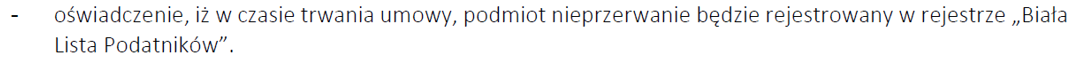 Prosimy o wypełnienie w formularzu ofertowym akceptacji do warunków handlowych.  Akceptacja oświadczeń w formularzu ofertowym jest wystarczająca i wiążąca.Prosimy o wypełnienie w formularzu ofertowym akceptacji do warunków handlowych.  Akceptacja oświadczeń w formularzu ofertowym jest wystarczająca i wiążąca.